Graph the following functions. 1)    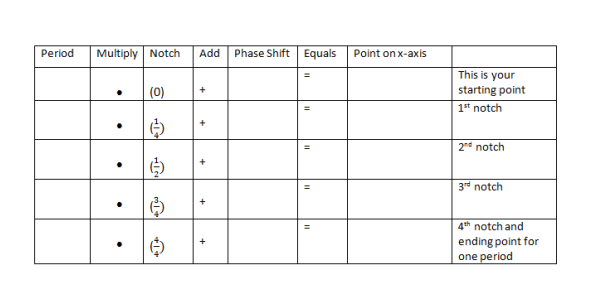 2)  3)    4)  